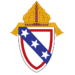 VCEAOffice of Catholic SchoolsInitial License Check ListINITIAL LICENSE REQUIREMENTS:Completed VCEA Application: VCEA Payment Receipt-  ($100)Current Teaching Assignment (i.e., 3rd grade, Physics, Art):       Endorsement Area Requested: (i.e., PK-6, MS Mathematics, Art, etc.):       Copy of official college transcripts- electronic (must include official letter/email statement) or hard copy (unopened): Praxis/Testing Scores: Copy/Copies of Out of State Teaching Licenses -(If applicable):  All VDOE Trainings:Child Abuse, Neglect Recognition,  and Intervention Training Certificate: Emergency First Aid/CPR &AED Safety Certificate: Dyslexia Awareness Training Certificate: Behavior Intervention and Support Training Certificate: Cultural Competency Training Certificate: Virginia History or State Local Government Education Certificate (if applicable): Career/Technical Industry Certification (if applicable): School Counselor Certification (if applicable): **Include this checklist with your final license packet and email or mail to:Office of Catholic SchoolsRosemarie Burrill7800 Carousel Lane Richmond, VA 23294rburrill@richmonddiocese.orgTeacher’s Name: Teacher’s School Email: Principal Signature:Teacher Signature:Date:      Date:      